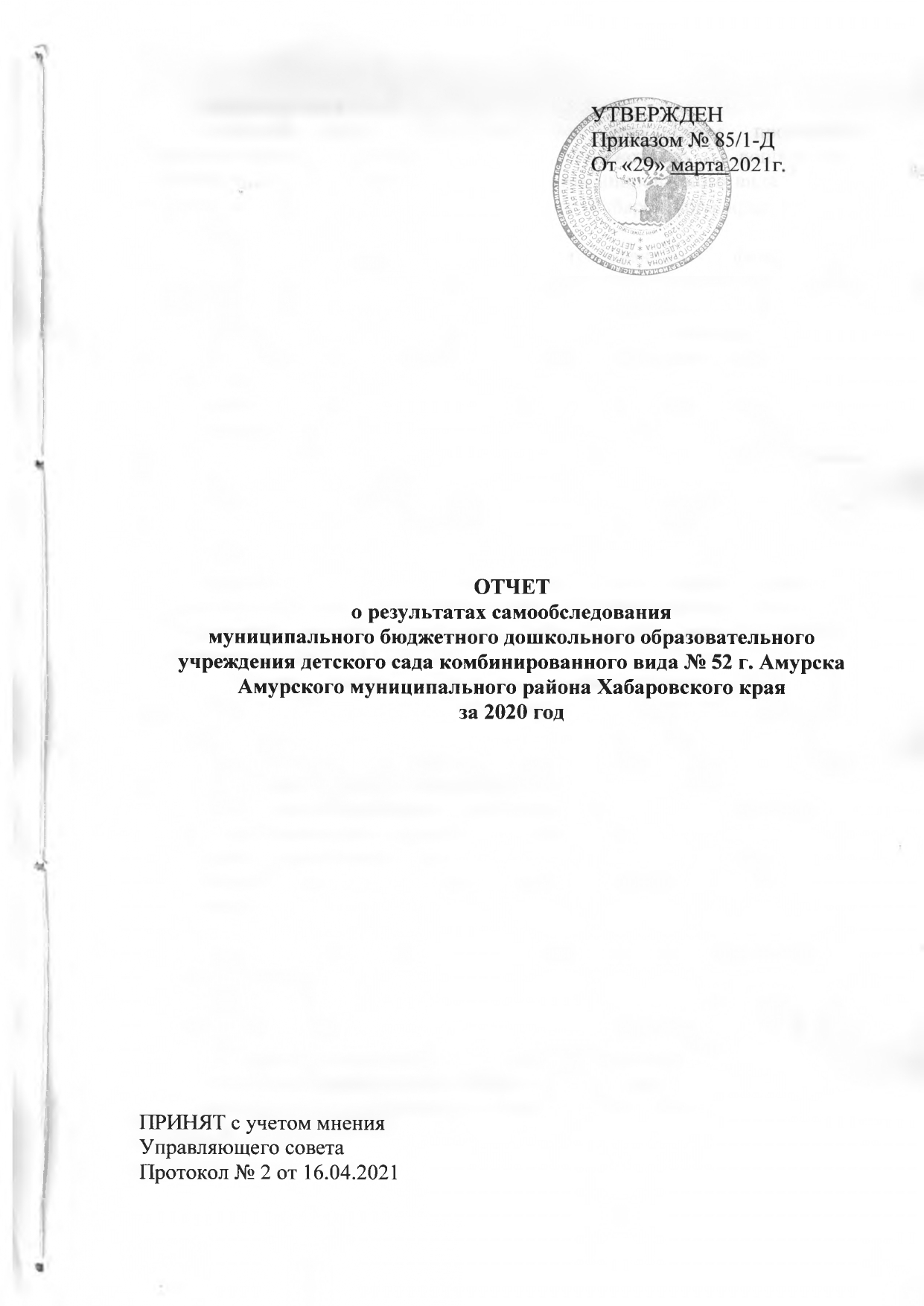 ОТЧЕТо результатах самообследования
муниципального бюджетного дошкольного образовательного
учреждения детского сада комбинированного вида № 52 г. Амурска
Амурского муниципального района Хабаровского края
за 2020 годПРИНЯТ с учетом мнения Управляющего совета Протокол № 2 от 16.04.2021Аналитическая частьНастоящий отчет подготовлен по результатам проведения самообследования, Муниципального бюджетного дошкольного образовательного учреждения детский сад комбинированного вида № 52 г. Амурска Амурского муниципального района Хабаровского края (далее – Учреждение). Отчет составлен согласно требованиям федерального законодательства, которое обязывает образовательные организации ежегодно осуществлять процедуру самообследования и размещать соответствующий отчет на сайте организации (статья 28 Федерального закона от 29 декабря 2012 г. № 273-ФЗ «Об образовании в Российской Федерации (с изменениями и дополнениями).Самообследование проводилось в соответствии с требованиями:- Приказа Министерства образования и науки РФ от 14 июня 2013 г. № 462 «Об утверждении Порядка проведения самообследования образовательной организацией»;- Приказа № 1324 от 10 декабря 2013г «Об утверждении показателей деятельности образовательной организации, подлежащей самообследованию». - Приказа № 1218 от 14 декабря 2017 г «О внесении изменений в Порядок проведения самообследования образовательной организации, утвержденный приказом Министерства образования и науки Российской Федерации от 14.06.2013 г. № 426»          Сроки, форма проведения самообследования, состав лиц, привлекаемых для его проведения определен приказом заведующего учреждения от 22.02.2021 г. № 59/1 -Д «О проведении самообследования»- Постановления Правительства Российской Федерации от 05.08.2013 г. № 662 «Об осуществлении мониторинга системы образования».Целью самообследования является обеспечение доступности и открытости информации о деятельности УчрежденияФорма проведения самообследования – отчет, включающий аналитическую часть и результаты анализа показателей деятельности Учреждения.Раздел 1. Общие сведения об Учреждении и организационно-правовом обеспечении ее деятельностиПолное наименование: Муниципальное бюджетное дошкольное образовательное учреждение детский сад комбинированного вида № 52 г. Амурска Амурского муниципального района Хабаровского края Сокращенное наименование: МБДОУ № 52 г. АмурскаЮридический и фактический адрес: 682640, Хабаровский край, г. Амурск, пр. Строителей 56а.Почтовый адрес: пр. Строителей, 56-а, г. Амурск, Хабаровский край, 682640телефон: 8(42142)99-7-15Информационный сайт: amurskdetsad52.ucoz.ru.Электронный адрес: sadik52@mail.ru,Тип: дошкольное образовательное учреждениеОрганизационно-правовая форма: муниципальное бюджетное учреждениеРежим работы: учреждение функционирует в режиме полного дня (12-часового пребывания), с 7.00 до 19.00 часов, в режиме 5-дневной рабочей недели.Руководитель организации: исполняющий обязанности заведующего Ковалева Светлана Анатольевна Заместитель заведующего по ВОР: Казакова Ирина АлександровнаЗаместитель заведующего по АХР: Жилина Марина СергеевнаУчредитель: управление образования администрации Амурского муниципального района Хабаровского района.Адрес:682640, Хабаровский край, г. Амурск, пр. Комсомольский 2 аТелефон:(42142)99-8-18
Факс: (42142) 99-8-18Адрес сайта:   http://upramr.ucoz.ru/
Электронная почта:  upramr@edu.27.ruСистема договорных отношений, регламентирующих деятельность Учреждения представлена:- Трудовым договором с руководителем Учреждения; - Коллективным договором; - Договором с родителями (законными представителями) воспитанников;Наличие и реквизиты документов Учреждения: Лицензия на осуществление образовательной деятельности от «11» марта 2016 года регистрационный № 2246, Серия 27Л01 № 0001345, выданной Министерством образования и науки Хабаровского края на право ведения бессрочно Свидетельство о внесении записи в Единый государственный реестр юридических лиц от 17.12.2015 г.  регистрационный номер серия 2152728050540Свидетельство о государственной регистрации права оперативного управления муниципальным имуществом от 23.12.2011 г. за регистрационным номером 27 АВ 685164; Свидетельство о государственной регистрации права безвозмездного пользования на земельный участок   от 28.02.12 г. за регистрационным номером 27 – АВ, 637368;Устав МБДОУ, зарегистрированный Межрайонной ИФНС № 8 по Хабаровскому краю от 02 марта 2020 года за государственным регистрационным номером 2202700072155,Лицензия на осуществление медицинской деятельности № ЛО – 27-01-002731 от 13.03.2019 г. Локальные акты, определенные Уставом, приказы заведующего учреждения, Правила внутреннего трудового распорядка, штатное расписание, Договор между учреждением и родителями (законными представителями, Положения об организации работы по охране труда и обеспечению безопасности образовательного процесса, Положение об общем собрании работников, Положение о педагогическом совете, Положение о Родительском собрании, Коллективный договор, иные локальные акты, принятые в установленном порядке и в рамках имеющихся у учреждения полномочий.Условия приема воспитанников в УчреждениеПрием в Учреждение осуществляется в соответствии с порядком и правилами приема на обучение по образовательным программам дошкольного образования, Административным регламентом предоставления муниципальной услуги, утвержденным Постановлением Администрации Амурского муниципального района. Отношения между родителями воспитанников и законными представителями строятся на договорной основе.Раздел 2. Организация и содержание образовательной деятельности   2.1. Контингент воспитанников и его структура.Общее количество групп и детей – 13 / 274, из них:- 3 группы раннего возраста - 2 группы оздоровительной направленности (с 2-3 лет), 1 группа оздоровительной направленности (с 1 до 2 лет), 1 группа оздоровительной направленности (с 3 до 4 лет)- 9 групп – дошкольного возраста (с 3 до 7 лет), из них 2 группа компенсирующей направленности для детей с тяжелыми нарушениями речи (ОНР) с 5-6 лет и 6-7 лет, 1 группа комбинированной направленности с 5-6 лет (Табл.1).Таблица 1Проектная мощность: 300 детейЯзык обучения: русскийФорма обучения: очная2.2. Оценка организации образовательной деятельности в учреждении.В своей работе Учреждение руководствуется основными федеральными, региональными и муниципальными нормативно-правовыми актами, так же разработана документация регламентирующая осуществление воспитательно-образовательной деятельности: годовой план работы, образовательная программа Учреждения, рабочие программы педагогов, календарный учебный график, учебный план, программы кружковой работы.Воспитательно-образовательный процесс в Учреждении осуществлялся согласно образовательной программы, разработанной в соответствии с ФГОС ДО. В образовательной программе отражено базисное содержание образования детей раннего и дошкольного возрастов (от 2 до 7 лет), обеспечивающее полноценное, разностороннее развитие ребенка до уровня, соответствующего возрастным возможностям и требованиям современного общества.          Образовательный программой Учреждения определен перечень программ, технологий и методических пособий по   реализации задач основных направлений развития дошкольников: физического, познавательного, речевого, художественно-эстетического и социально-коммуникативного. Это примерная основная общеобразовательная программа дошкольного образования «Детство» Т.И. Бабаевой, А. Г. Гогоберидзе, примерная адаптированная программа коррекционно-развивающей работы в логопедической группе детского сада для детей с общим недоразвитием речи (с 5 до 7 лет) под.  ред. Н.В. Нищевой, программа «Приобщение детей к истокам русской народной культуры», программа музыкального воспитания детей «Ладушки» И.М. Каплуновой, И.А. Новоскольцевой, программа художественного воспитания, обучения и развития детей 2-7 лет «Цветные ладошки». И.А. Лыковой, программа «Как воспитать здорового ребенка» В.Г. Алямовской, оздоровительно – развивающая программа «Здравствуй» М.л. Лазарева. «Развитие речи», Ушаковой О.С. парциальная программа «Основы безопасности жизнедеятельности», Р.Б. Стеркина, «Обучение грамоте в детском саду», Журова Л.М.В каждой образовательной области сформулированы общая направленность, которая относится ко всем возрастам, и задает целевые ориентиры (к 6-7 годам), а образовательные задачи и содержание образовательной работы по реализации этой общей направленности отнесены к возрастам детей.Реализация содержания всех образовательных областей основывается на следующих принципах: полноценное проживание ребенком всех этапов детства (младенческого, раннего и дошкольного возраста), обогащение (амплификация) детского развития;построение образовательной деятельности на основе индивидуальных особенностей каждого ребенка, при котором сам ребенок становится активным в выборе содержания своего образования, становится субъектом образования (далее - индивидуализация дошкольного образования);содействие и сотрудничество детей и взрослых, признание ребенка полноценным участником (субъектом) образовательных отношений;поддержка инициативы детей в различных видах деятельности;сотрудничество Организации с семьей;приобщение детей к социокультурным нормам, традициям семьи, общества и государства;формирование познавательных интересов и познавательных действий ребенка в различных видах деятельности;возрастная адекватность дошкольного образования (соответствие условий, требований, методов возрасту и особенностям развития);учет этнокультурной ситуации развития детей.2.3. Анализ выполнения годовых задач на 2020 годПовысить уровень развития детей с ОВЗ через организацию системы комплексного психолого-педагогического сопровождения. Развивать интеллектуально-познавательные и творческие способности детей дошкольного возраста в соответствии с ФГОС ДО.             Анализируя первую задачу, необходимо отметить, что наша образовательная организация предает особое значение работе с детьми ОВЗ.         Анализ организации комплексного сопровождения дошкольников, который включал в себя индивидуальную коррекционно-развивающую работу, консультирование родителей, выполнение рекомендаций воспитателей в период 2019-2020 учебного года, определило положительную динамику в развитии познавательной, эмоциональной, речевой сферы детей с ОВЗ.       С дошкольниками в период учебного года проводилась совместная специалистов коррекционно-развивающая работа по развитию познавательной, эмоционально-волевой сферы: созданы и заполнены карты индивидуального сопровождения на каждого ребенка, в которых достаточно четко можно определить динамику в развитии каждого ребенка.      Учитель-логопед, педагог-психолог, учитель-дефектолог, музыкальный руководитель, инструктор по физической культуре, проводили методическую, коррекционно-развивающую помощь педагогам, родителям, в воспитании и обучении дошкольников.        Старшая медицинская сестра, врач собирали анамнез, данные о состоянии ребенка, осуществляли консультативную помощь по вопросам оздоровления и профилактики соматических заболеваний детей.       Благодаря совместной работе  в период с ноября по май 2019-2020 учебного года наметилась положительная динамика в развитии познавательной, эмоционально-волевой сферы у дошкольников, дети на основании результатов диагностического обследования  в конце  года показали результаты значительно выше, чем в начале учебного года, следует отметить, что на положительную динамику в развитии детей значительную роль сыграла совместная коррекционно-развивающая работа узких специалистов, педагогов, родителей своевременное направление, консультирование  старшей медицинской сестры на консультации к врачам, выполнение родителями рекомендаций по развитию и обучению  детей.  Образовательный процесс носил дифференцированный, вариативный характер. Для повышения и систематизации знаний педагогов о работе с детей ОВЗ дошкольного возраста, методической службой ДОУ были запланированы и проведены следующие мероприятия:- Педагогический совет № 2 на тему: «Специфика организации работы комплексного психолого-педагогического сопровождения детей с ОВЗ в дошкольном учреждении».-  Семинар –практикум «Организация коррекционной деятельность с детьми ОВЗ в условия группы»- Для распространения информации о наиболее эффективных методах работы с детьми ОВЗ учитель – дефектолог подготовила и представила доклад на тему: «Взаимодействие учителя- дефектолога и воспитателя в группе компенсирующей направленности с ЗПР».В рамках Всероссийского профессионального конкурса, проводившегося с 17.04.2020 по 19.05.2020 педагогом психологом и учителем - дефектологом было организовано и представлено совместное коррекционное занятие с детьми ЗПР и их родителями. По итогам конкурса узкие специалисты стали победителями.Для повышения качества проводимой работы в методическом кабинете, в помощь педагогам, сосредоточен методический материал (картотеки) способствующий положительной динамике развития детей с ОВЗ, создан электронный информационно – педагогический банк для педагогов по данной тематике. При подборе основных коррекционных методов учитывался ведущий вид деятельности дошкольников: Подвижные, сюжетно-ролевые игры; Коммуникативные игры, игры и задания на развитие произвольности, воображения.В комплексе с игровыми методами педагоги использовали телесно ориентированные и релаксационные методы, которые позволили увидеть положительный результат коррекционного воздействия. Проведенные коррекционно-развивающие занятия в течении года способствовали тренировке у воспитанников навыков самоконтроля, развитию логического мышления, воображения и психологической разгрузке.Педагоги нашего ДОУ убеждены в том, что выработка педагогических умений достигается лишь при активном участии родителей в разнообразных делах и занятиях, связанных с воспитанием и развитием детей. Опыт показал, что дети с ОВЗ, имеющие осведомлённых и активных родителей, лучше подготовлены к жизненным трудностям. Поэтому педагогами была проведена работа с родителями, которая помогла помочь осознать, что ребёнок ОВЗ – это уникальная личность и только общими усилиями семьи и ДОУ можно помочь справиться с дефектом. Таким образом мы сделали вывод, что работа в данном направлении велась успешно благодаря эффективному взаимодействию всех участников этого процесса в системе «психолог – дефектолог - логопед - педагог – ребенок – родитель».Для дальнейшего повышения результатов уровня развития детей с ОВЗ необходимо продолжить поиск новых эффективных педагогических методик и технологий применимых для работы в системе комплексного психолого-педагогического сопровождения дошкольников.    Анализируя выполнение второй годовой задачи: «Развивать интеллектуально-познавательные и творческие способности детей дошкольного возраста в соответствии с ФГОС ДО». 	Для реализации поставленной задачи нами были созданы оптимальные условия для развития потенциала детей в интеллектуально – познавательной, трудовой, творческой, художественно – эстетической, игровой деятельности дошкольников в соответствии с ФГОС ДО:поддерживали повышенный интерес детей к образовательной деятельности, содержащей опыты, эксперименты, исследования, наблюдения;создавали в группе благоприятный микроклимат, где приветствовался и поощрялся интерес к обследованию, наблюдению, самостоятельному экспериментированию с предметами окружающей среды;создали в группе комфортные и методически грамотные условия для интеллектуально – познавательной   самостоятельной деятельности детей; создали и пополнили в группах уголки, зоны художественно – эстетического, творческого, интеллектуального развития дошкольников, где дети могли повторить и закреплять пройденный материал самостоятельно в свободное время.           С целью максимальной эффективности решения данной задачи, проводилась методическая работа с педагогами.          В начале учебного года педагогами всех возрастных групп были пересмотрены перспективные планы и внесены необходимые коррективы для улучшения качества воспитательно-образовательного процесса по данному направлению.	В течение учебного года осуществлялось внедрение в практику работы новых форм организации интеллектуально-познавательной деятельности с детьми, позволяющих повысить качество педагогического процесса с детьми: моделирование и конструирование, решение логических задач, математические викторины, разгадывание ребусов, геометрическое лото, «Колумбовое яйцо», квадрат «Воскобовича», блоки «Дьенеша».     Разнообразие форм преподнесения учебного материала обеспечили хорошую результативность проводимой работы. У большинства детей хорошо развиты умения определять способ получения необходимой информации в соответствии с условиями и целями деятельности, самостоятельно действовать в соответствии с предлагаемым алгоритмом, составлять модели и использовать их в исследовательской деятельности, обнаруживать несоответствия и корректировать свои действия.Для эффективной реализации данной задачи использовались разные формы работы с педагогами:        - Педагогический совет по теме «Интеллектуально-познавательное и творческое развитие детей дошкольного возраста в соответствии с ФГОС ДО» в форме устного журнала. Первая страничка «Колонка редактора», где заместитель заведующего по воспитательно – образовательной работе представила итоги тематического контроля «Организация и эффективность работы по интеллектуально – познавательному развитию дошкольников». Для знакомства педагогов с нетрадиционными техниками рисования, создания благоприятной атмосферы, эмоциональной свободы, открытости, раскрытия творческого потенциала, педагогом Бурлачук Дарьей Владимировной был проведён мастер – класс: «Погружаемся в искусство». Опытом работы на тему: «Театрализованная деятельность как средство формирования творческих способностей детей дошкольного возраста», поделилась Степанова Елена Владимировна.  Педагогическую деятельность из опыта работы на тему: «Использование нетрадиционных техник художественного творчества в работе с детьми раннего возраста», раскрыла Завьялова Надежда Евгеньевна.       		 Воспитатели всех возрастных групп представили мини-отчеты в форме презентаций о проделанной работе для создания условий и развития познавательных интересов, интеллектуального развития и творческих способностей детей. На основании приказа МКУ ИМЦ г. Амурска и положения о проведении в дошкольных учреждениях Амурского муниципального района тематической недели «Театры разные бывают…», педагогами Доу были запланированы и реализованы мероприятия с дошкольниками по данной теме. Нравственное воспитание детей дошкольного возраста, формирование у них культурных ценностей, развитие интеллектуальных и личностных качеств ребенка являлось для педагогов главной целью всех мероприятий.С целью повышения профессионального мастерства молодых педагогов под руководством заместителя заведующего по ВОР педагоги - наставники провели следующие мероприятия: «Организация целостного педагогического процесса в ДОУ в соответствии с ФГОС ДО: формы и методы»;«Современные методики дошкольного образования и особенности педагогических средств в соответствии с ФГОС ДО»; «Разработка и реализация проекта»;«Организация творческой деятельности дошкольников в контексте ФГОС ДО»;«Особенности организации познавательно – исследовательской деятельности в ДОУ».В течение учебного года педагогами были проведены открытые занятия во всех дошкольных группах. Анализ просмотренных занятий показал, что педагоги постоянно изучают и используют в своей профессиональной деятельности современные образовательные технологии, включая информационные, а также цифровые образовательные ресурсы, современные педагогические технологии продуктивного, дифференцированного, развивающего обучения, занимаются самообразованием. Много внимания уделяется формированию предпосылок учебной деятельности дошкольников, логического мышления, сообразительности. В 2020 году педагоги показали хороший уровень проведения мероприятий, качество и построения образовательной деятельности соответствует требованиям ФГОС. В связи с обновлением педагогического состава данная работа будет продолжаться в 2021 году.Согласно требованиям ФГОС ДО (пункт 3.) «Требования к условиям реализации основной образовательной программы дошкольного образования»:– необходимо создать условия для участия родителей (законных представителей) в образовательной деятельности;– обеспечить поддержку родителей (законных представителей) в воспитании детей, охране и укреплении их здоровья;– наладить взаимодействие с родителями (законными представителями) по вопросам образования ребенка, непосредственного вовлечения их в образовательную деятельность, в том числе посредством создания образовательных проектов совместно с семьей на основе выявления потребностей и поддержки образовательных инициатив семьи.С появлением стандартов ДО меняются представления о работе с родителями, меняется и сама работа с семьей. Внедрение новых стандартов переводит работу с родителями в новое русло – русло взаимодействия, сотрудничества.Педагоги ДОУ используют широкий спектр стандартных форм работы с семьями воспитанников:1. Изучение социального статуса семей, их пожеланий (беседы, заполнение анкет, анонимное анкетирование родителей), чтобы выявить, какие вопросы воспитания и развития детей их интересуют, консультации каких специалистов ДОУ они хотели бы получить. Опыт показывает, что при анонимном анкетировании родители задают разнообразные вопросы, о которых не желают говорить вслух.2. Наглядные формы работы (информация о режиме работы, оздоровительных мероприятиях, письменные приглашения родителей к участию в детских тематических проектах, праздниках, собраниях, оформление фотогазет, персональных и групповых выставок детского творчества.3. Мероприятия для родителей в детском саду (индивидуальные беседы, организация встреч родителей со специалистами ДОУ, проведение групповых праздников, развлечений, проведение родительских собраний).Поскольку мы запланировали вовлечь родителей в участие в воспитательно-образовательный процесс через совместное творчество педагогов, детей и родителей, нам пришлось пересмотреть формы взаимодействия педагогов с родителями.Мы добавили такие новые формы взаимодействия, как привлечение родителей:• для подгрупповой работы с детьми в рамках образовательного процесса,• к изготовлению совместных с детьми поделок в соответствии с комплексно-тематическим планированием,• к участию в различных конкурсах, проводимых в детском саду. В отчетный период родители с интересом приняли участие в смотре конкурсе ДОУ «Открывая горизонты» (инклюзивное образование в ДОУ), эко - конкурсе «Космические просторы», «Новогодние приключения», «Деревня-душа России» и т.д.    Работали над образовательными и творческими проектами - Мини-проект «Мама, папа, я-спортивная семья» (фотоколлаж), проект ДОУ «Эколята». Активно участвовали в выставках совместного детско-родительского творчества: «Осенние фантазии»; «Зимняя сказка». Оказывали помощь в организации мероприятий (экскурсий, походов, развлечений и праздников). Активность родителей в создании фотогазет, выставок говорит о том, что эти формы работы являются востребованными. Совместные праздники детей и взрослых, спортивные развлечения помогли правильно выстроить работу с родителями, сделать ее эффективной.Вся воспитательно-образовательная деятельность в детском саду строится в соответствии с комплексно-тематическим планированием. На каждый тематический блок мы планируем формы взаимодействия с семьями и возможное участие родителей в воспитательно-образовательном процессе.Организация взаимодействия с семьей – работа трудная, не имеющая готовых технологий и рецептов. Её успех определяется интуицией, инициативой и профессиональной компетенции педагогов.С целью повышения профессиональной компетенции педагогов ДОУ в вопросах эффективного взаимодействия с родителями воспитанников прошел педагогический совет № 3 на тему: «Интеллектуально-познавательное и творческое развитие детей дошкольного возраста в соответствии с ФГОС». В ходе педагогического совета были заслушаны выступления из опыта работы по следующим тематикам:- «Оформление фотовыставки «Я исследователь»»- Е.Ю. Гнесь, воспитатель ДОУ;- «Театрализованная деятельность как средство формирования творческих способностей детей дошкольного возраста»- Е.В. Степанова, воспитатель ДОУ;- «Социальное партнерство с родителями воспитанников»- О.В Головкова, воспитатель;- «Основные направления работы по взаимодействию с родителями, имеющими детей с ограниченными возможностями здоровья (ОВЗ)»- Е.А Малькова, педагог-психолог.Полученный в ходе педсовета практический опыт может быть использован педагогами дошкольного учреждения в вопросах по осуществлению партнерства с родителями воспитанников ДОУ через их включение в воспитательно -образовательный процесс.Взаимодействие ДОУ и семьи невозможно без информационного сотрудничества. В рамках педагогического совета педагогом психологом были подготовлены буклеты для родителей «Играя развиваем». Анализ заболеваемости детей           Вопросы оздоровления детей в ДОУ решаются коллективом комплексно, охватывая педагогический коллектив, медицинский персонал, родителей (законных представителей) воспитанников. Общее санитарно-гигиеническое состояние учреждения соответствует требованиям СанПиН: световой, питьевой и воздушный режим соответствуют нормам.            Во всех возрастных группах имеются листы здоровья с полными антропометрическими данными детей, размером рекомендуемой мебели, основным и сопутствующим диагнозами и рекомендациями врача. Осуществляется дифференцированный отбор видов закаливания (ходьба по «сырому», дозированный бег (тёплое время года), полоскание рта, дыхательная гимнастика, ходьба по дорожкам «здоровья» и др.).           Для эффективности оздоровительного эффекта используются общий кварц, бактерицидные облучатели воздуха. В период адаптации для вновь поступающих детей устанавливается щадящий режим. С каждым родителем проводится индивидуальная консультация, беседа. Знакомство с детским садом, с питанием, режимом. Все это позволило укрепить иммунитет детей, повысить защитные функции организма.             Ежемесячно фельдшером   проводится анализ посещаемости и заболеваемости.Средняя посещаемость – 135 детей в учебном году.Средний- общий % посещаемости в ДОУ за учебный год 50 %Сравнительный анализ заболеваемости за 2 годаТаблица 2                                                                                                                Таблица 3Количество дней пропущенных по болезни 1 ребенком. Данные таблицы 2 свидетельствуют об увеличении общей заболеваемости в сравнении с прошлым годом на 2,6 %.По ОРВИ увеличение заболеваемости в сравнении с прошлым годом на 89,3 % т.к. в 2020 году, рост заболеваемости пришелся с января по апрель в связи с вспышкой гриппа и ОРВИ и новой коронавирусной инфекции COVID-19 по городу и краю. Немаловажную роль играют особенности развития детей второго года жизни: снижается пассивный   иммунитет, полученный от матери, а собственная иммунная система еще недостаточно сформирована, то есть собственная система защиты организма от инфекций низкая. Для достижения снижения заболеваемости на группахпроводилась следующая профилактическая   работа по месяцам:План лечебно- оздоровительных мероприятий на учебный год.Закаливающие мероприятия в группах дошкольного возраста:орошение зева водой комнатной температуры, хождение босиком по дорожке здоровья, при температуре +22° в спальне сон без маек, ленивая гимнастика после сна,обширные умывания с постепенным снижением температуры воды до +16°С +18°С, сквозное проветривание (каждый час по 10 минут), боковое постоянно под контролем температурного режима не ниже + 22°Спрогулки 2 раза в день в сухую безветренную погоду, зимой 1 раз в день при температуре наружного воздуха не ниже -22°СГруппы раннего возраста: в сентябре – врачом педиатром было проведено распределение детей по группам здоровья хождение босиком по дорожкам здоровья, регулярное проветривание (каждый час по 10 минут), орошение зева водой комнатной температуры, обширные умывания с постепенным снижением температуры воды до +16°С +18°С, сквозное проветривание (каждый час по 10 минут), боковое постоянно под контролем температурного режима не ниже + 22°Спрогулки 2 раза в день в сухую безветренную погоду, Для дальнейшего снижения заболеваемости проведена следующая работа с персоналом ДОУ и родителями.физкультурно-оздоровительные мероприятия, систематические закаливания, проводились с учетом индивидуального подхода к детям.Своевременный осмотр детей, наблюдение у специалистов, для коррекции отклонений в здоровьеДетям, не имеющим положительной динамики в здоровье, проведено дополнительно обследование с целью выявления причин их частых заболеванийПроведена беседа с родителями, некоторые дети были направлены на дополнительное обследование в Диагностический Центр г. КомсомольскаСтрого выполнялись режимные моменты ДОУПроведена работа с ЧБД и «Д» группой по утверждённому плану.Подход к оздоровлению детей проводился комплекснои включает различные направления работы:Обеспечение полноценного питания, витаминизация пищи, включение фитонцидовОрганизация рациональной активности детейРеализация системы эффективного закаливания, последовательный переход от щадящих процедур к более интенсивным процедурам.Обучение элементам дыхательной гимнастики в игровой форме.Инструктаж-обучение воспитателей и помощников воспитателя лечебно-профилактическим мероприятиям в период повышенной заболеваемости ОРВИ и гриппа в ДОУ и пред эпидемический период.Повышение ответственности и активности семьи в формировании здоровья детей (проведение собраний, семейных клубов, индивидуальные беседы с родителями и др.)Результаты оздоровительной работы. Функционировало - 4 оздоровительные группы   89 детей Ранний возраст – 3 группы (№ 1,3,4); 68 детей 	Для снижения заболеваемости на группах оздоровительной направленности созданы специальные условия:Бактерицидные лампы на всех оздоровительных группах для обеззараживания воздуха Ионизаторы воздуха для создания благоприятного микроклимата в помещении,Специальный режим дняПроводилась специфическая и неспецифическая иммунопрофилактикаОрганизованы прогулки детей данных групп (за группами приказом заведующего закреплены дополнительно работники ДОУ для одевания их на прогулку)С воспитателями и родителями регулярно проводились беседы и консультации по оздоровлению детей Составлен план проведения лечебно-профилактических мероприятий:Годовой план лечебно-профилактических процедур с детьми                                                               в оздоровительных группах.Дополнительные образовательные услуги, реализуемые образовательным учреждением.           С целью улучшения качества образовательного процесса, мотивации детей к познанию, развитию их творческих способностей в различных видах деятельности организована кружковая работа. Дополнительное образование детей в отчетном году осуществлялось по следующим направлениям: познавательное интеллектуальное, техническое (табл.4).Таблица 4Охват детей кружковой работой составил 90 % (детей).  Результаты деятельности кружковой работы выражаются в оформлении коллективных выставок, в проведении отчетных концертов, открытых занятий для детей и родителей.  Раздел 3. Результаты освоения образовательной программы.Итоговая диагностика проводилась по пяти образовательным областям согласно ФГОС дошкольного образования. Отслеживание уровней развития детей осуществлялось на основе педагогической диагностики методом наблюдения. Результаты педагогического анализа показывают, что больший процент детей с высоким и средним уровнями развития. Это говорит об эффективности педагогической деятельности в целом по ДОУ.1.Выполнение образовательной программы:Таблица 52. Усвоение образовательной программы на май 2020 года:с 1-3 летВсего: 68 воспитанниковНа момент диагностики в группах раннего возраста было диагностировано 68 воспитанников.Таблица 6с 3-4 летВсего: 66 воспитанников.На момент диагностики было диагностировано 60 воспитанников.Таблица 7На момент диагностики по «Физическому развитию» было диагностировано 57 воспитанников, 3 ребенка были отстранены от диагностирования по рекомендациям врача.с 4-5 летВсего: 50 воспитанников. На момент диагностики воспитанников групп с 4-5 лет было всего 45 детей, 5 детей отсутствовали по причине непосещения детского сада.Таблица 8На момент диагностики по «Физическому развитию» было диагностировано 43 воспитанников, 2 ребенка были отстранены от диагностирования по рекомендациям врача и состоянию здоровья.с 5-6 летВсего: 28 воспитанников.Таблица 9с 6-7 летВсего:62 воспитанника. Было диагностировано 60 воспитанников, 2 детей отсутствовало на момент диагностики.Таблица 10         Фактически у всех детей (100 %) сформированы целевые ориентиры, заложенные ФГОС ДО.Необходимо осуществлять образовательную деятельность с использованием системно - деятельностного подхода, позволяющего проявить детям самостоятельность и инициативу.   3.1. Анализ уровня готовности детей к обучению в школе.В 2020 году в дошкольном учреждении функционировала 3 подготовительной к школе группы. Всего – 62 ребенка, диагностировано 60 человек, так как 2 детей отсутствовало на момент диагностики.Распределение детей по группам здоровьяТаблица 11В течение учебного года систематически осуществлялся контроль за проведением воспитательно-образовательной деятельности с целью выявления уровня усвоения программного материала детьми, психологической готовности детей к школе. Систематически проводился медицинский осмотр детей, сбор основных медицинских данных о состоянии здоровья и уровне физического развития воспитанников, по результатам которого велась работа с педагогами и родителями.Уровень физического состоянияТаблица 12Исследование психологической готовности:Таблица 13Исследование личностной активности:Таблица 14Результаты готовности к школьному обучению за три года:Таблица 15 Данные таблиц показывают, что качество подготовки детей к школе продолжает держаться на хорошем уровне. Уровень готовности выпускников к школьному обучению оптимальный, доля детей, имеющих высокий и средний уровень готовности к школе, составляет 90 %. Данные результаты мы имеем за счет достаточной сформированности у воспитанников школьно – значимых функций, предпосылок УУД.Результаты школьной адаптации детей:Таблица 16Мониторинг качества обучения выпускников ДОУ в начальной школе показал, что они успешно учатся, хорошо осваивают программу. Уровень их подготовки соответствует требованиям, предъявляемым к детям, поступающим в школу. Раздел 4. Кадровое обеспечениеОбразовательную деятельность в Учреждении осуществляет 34 педагога, из них:  - воспитатели (26);- педагог – психолог (1);- учитель – логопед (2);- музыкальный руководитель (2)- учитель-дефектолог(1);- инструктор по физической культуре (1);- старший воспитатель (1).За три года педагогический коллектив обновлен на 35% молодыми специалистами. Возрастной состав педагогов:Таблица 17Образовательный уровень педагогов:Таблица 18Количество педагогов с высшим образованием остается на прежнем месте. Однако 7 педагога обучаются по заочной форме в высшем учебном заведении, что в дальнейшем повысит данный показатель. Аттестация и работа в межаттестационный периодТаблица 19  В 2021 учебный год запланировано на первую квалификационную категорию – 3 педагога ДОУ.    	В межаттестационный период все педагоги реализуют рекомендации по итогам аттестации. Систематизируют материал по выбранной теме, творчески используя его в своей практике, создают методические разработки, изготавливают дидактические пособия.  Все это повышает эффективность образовательного процесса, качество реализации образовательной программы. В следующем году планируем уделить особое внимание практической отработке механизма аттестации педагогов в соответствии с новым порядком.Повышение квалификацииЗа отчетный период повысили квалификацию –18 педагогов (53 %) по дистанционной форме в отделении дополнительного образования. Таким образом, на 20.04.2020 года доля обученных педагогов составляет 100 %.       	В Учреждении практикуются разнообразные формы методической работы с педагогами (консультации, семинары, практикумы, круглые столы, педагогические мастерские, методические недели, конкурсы, педагогические советы и др.), способствующие повышению их квалификации и профессионального мастерства, каждая из которых имеет свои специфические особенности. При выборе содержания и форм работы с кадрами осуществляется дифференцированный подход на основе анализа и самоанализа деятельности педагогов, диагностики уровня их педагогического мастерства. Молодым специалистам и недостаточно опытным педагогам оказывается необходимая помощь: консультации, наставничество. Сложившиеся система повышения квалификации педагогических кадров положительно влияет на качество воспитательно-образовательного процесса с детьми, позволяет реализовать новые вариативные программы, обобщать опыт своей работы, разрабатывать авторские программы, технологии и методики.Одной из эффективных форм повышения квалификации педагогов является работа по самообразованию, которая ставит каждого педагога перед необходимостью повышения своих теоретических и практических знаний, умений и навыков.  В ходе самообразования педагогами изучались вопросы в соответствии с индивидуальной темой самообразования и согласно годовых задач ДОУ.  		Результатом работы по самообразованию стало участие педагогов в районных мероприятиях:Таблица 20В связи с тем, что в дошкольном учреждении 2020 году функционировало три группы раннего возраста, для часто болеющих детей, нуждающихся в проведении для них необходимого комплекса оздоровительных мероприятий. Для реализации данного комплекса мероприятий необходима разработка современной методической работы в ДОУ, представляющая собой целостную системную деятельность. Любая деятельность педагога требует методического сопровождения. Оздоровительная работа предусматривает сформированность определенных умений педагога, поэтому для нас возникла необходимость продолжить оработу методической секции «К здоровью вместе», которая подразумевает взаимодействие педагогов групп раннего возраста. Основной целью деятельности методической секции является – обеспечение качества работы педагогов групп оздоровительной направленности. Деятельность методической секции «К здоровью вместе» регламентируется планом работы. Основанием для выбора тем заседания методической секции послужил интерес педагогов к определенной актуальной проблеме в данном направлении (оздоровление, психоэмоциональное благополучие детей). Педагоги принимают решение о целесообразности того или иного компонента оздоровления детей. Работа проходит в режиме творческих групп, в состав группы входят педагоги, увлеченные одной проблемой. Результатом работы методической секции стало повышение профессиональной компетентности воспитателей в актуальных вопросах развития детей раннего возраста. Для дальнейшего проявления и развития педагогического мастерства, профессионального общения и обмену опытом, возникла необходимость создать муниципальную творческую группу по проблеме «Образовательная среда как механизм реализации ФГОС ДО в работе с детьми раннего возраста» на 2020 учебный год. На основании приказа Управления образования Амурского муниципального района ИМЦ от 01.10.2019 № 41-Д была организована муниципальная творческая группа для педагогов города и района, работающих на группах раннего возраста.Организация работы творческой группы проходит в форме 4 открытых заседаний разной тематики и направленности. Результатом деятельности творческой группы станет обобщение материалов творчески работающих педагогов групп раннего возраста и внесение коллективного опыта дошкольного учреждения в районную базу данных инновационной педагогической деятельности.Раздел 5. Условия обеспечения образовательной деятельности5.1. Управление образовательной организацией осуществляется в соответствии с действующим законодательством Российской Федерации: Федеральным законом от 29 декабря 2012г. № 273 – ФЗ «Об образовании в Российской Федерации», «Порядком организации и осуществления образовательной деятельности по общеобразовательным программам дошкольного образования», утвержденного Приказом Министерства образования и науки Российской Федерации (Минобрнауки России) от 30 августа 2013 г. N 1014 г., нормативно-правовыми документами Министерства образования и науки Российской Федерации.Цели, определяющие деятельность субъектов управления, адекватны целям и задачам педагогического процесса: развитие личности ребенка, формирование у него потребности в познании мира и самого себя, поэтому основным условием в деятельности дошкольной организации является признание всеми членами коллектива уникальности личности ребенка.Задача формирования личности ребенка - дошкольника наиболее успешно реализуется тогда, когда управленческие действия руководителя сочетаются со стремлением педагогов оказать ребенку педагогическую поддержку в его развитии и становлении, совершенствовать методы работы.Управление строится на принципах единоначалия и самоуправления, обеспечивающих государственно-общественный характер управления.Структура управления традиционна. Главный орган управления– педагогический Совет, которым руководит заведующий. Формами самоуправления являются: общее собрание трудового коллектива, совещание психолого-медико-педагогического консилиума, родительский комитет. Порядок выборов в органы самоуправления и их компетенции определяются Уставом и Положениями. Дополнительно организованна творческая группа, в состав, которой входят воспитатели. Ее задача – обеспечение обогащенного физического, познавательного, социального и речевого развития детей, основанного на передовом педагогическом опыте и своих методических разработок, позволяет осуществление развития личности детей через организацию индивидуальных и коллективных видов деятельности, основанных на содержательном общении с учетом потребностей и интересов самих детей.Руководство детского сада создает такую систему управления персоналом, которая наиболее эффективно способствует достижению поставленных целей.Для выработки единых подходов ко всем видам деятельности в области управления персоналом во всех направлениях, руководитель реализовал в отношении имеющегося трудового коллектива такие мероприятия как:
 - принятие локальных нормативных актов, содержащих нормы трудового права, в соответствии с законами и иными нормативными правовыми актами Российской Федерации; - разработка программы развития учреждения на 2021-2025 гг.;- своевременное внесение изменений в Правила внутреннего трудового распорядка, Устав дошкольной образовательной организации, должностные обязанности при изменении условий труда и требований законодательства; - обязательное ознакомление вновь принимаемых сотрудников на работу с Уставом, правилами внутреннего трудового распорядка, должностными инструкциями и другими локальными актами; - обеспечение безопасности труда и условий, отвечающих требованиям охраны и гигиены труда; - обеспечение работников оборудованием, инструментами и иными средствами, необходимыми для исполнения ими трудовых обязанностей, создание условий, обеспечивающие участие работников в управлении учреждением.Система управления персоналом характеризуется наличием строгой регламентации взаимоотношений руководства и работников, четкой иерархией подчинения. Однако она выполняла следующие основные функции: способность широкому доступу работников к информации о ходе дел в образовательной организации, к участию в управлении и контроле; информирование работников о возможных планах развития и перспективах организации; проведение профессиональной подготовки, переподготовки и повышение квалификации работников; проведение работы с трудовым коллективом, направленной на укрепление трудовой дисциплины, формирование чувства ответственности, развитие творческой инициативы и других форм активного участия работников в жизни образовательной организации.Особое место в кадровой политике занимало планирование, которое включало в себя: определение количественного и квалификационного состава требуемых работников, способов их привлечения; поддержание знаний персонала в соответствии с требованиями организации и обеспечение развития кадров; расчет финансовых затрат на запланированные кадровые мероприятия; создание условий для удовлетворенности работой.Действующая организационно-управленческая структура позволяет оптимизировать управление, включить в пространство управленческой деятельности значительное число педагогов и родителей (законных представителей).В качестве перспективных направлений в работе дошкольной образовательной организации определяем следующее:- активное построение развивающей среды, способствующей улучшению качества образования;-внедрение инновационных развивающих, познавательных технологий в организацию воспитательно-образовательного процесса;- усиление роли воспитательного процесса в детском саду;- расширение сотрудничества детского сада с другими социальными институтами;- укрепление взаимодействия с родителями/законными5.2. Материально-техническая базаМатериально – техническая база МБДОУ № 52 г. Амурска соответствует целям и задачам дошкольной образовательной организации. Состояние материально – технической базы и содержание здания соответствует санитарно-гигиеническим нормам и требования пожарной безопасности.Образовательное учреждение сдано в эксплуатацию в 1991 году, типовое здание имеет отопление, канализацию, снабжение горячей и   холодной водой – центральное, освещение. Соответствие материально – технической базы учреждения современным санитарно-гигиеническим и другим нормам подтверждено лицензией на право ведения образовательной деятельности. Здание размещено на самостоятельном благоустроенном земельном участке, где выделены зоны: физкультурно-спортивная, игровые участки для каждой группы. По периметру здания предусмотрено наружное электрическое освещение. Для содержания территории в чистоте имеется необходимый уборочный инвентарь, газонокосилка.В дошкольной образовательной организации имеется необходимый набор помещений для всестороннего развития и воспитания дошкольников.Основные помещения МБДОУ № 52 г. АмурскаКаждая группа расположена в отдельной групповой ячейке, имеет благоустроенные игровую, раздевальную и санитарно - гигиеническую комнаты, укомплектованные мебелью и необходимым оборудованием. В группах создана безопасная предметно-развивающая среда, соответствующая возрасту детей, требованиям ФГОС ДО, позволяющая решать образовательные и воспитательные задачи, обеспечивать реализацию творческой поисковой активности дошкольников на основе концептуальных положений образовательной программы "Детство".Предметная среда имеет мобильный характер, варьируется в зависимости от направления осуществляемой деятельности.В детском саду имеется необходимый набор специальных и подсобных помещений: пищеблок, складские помещения, постирочная, гладильная, санитарно-гигиенические комнаты для персонала.В учреждении созданы условия для безопасного пребывания детей и взрослых.Действует система работы по охране труда и профилактике травматизма. Здание оборудовано «тревожной кнопкой», заключен договор на обслуживание «кнопки» и экстренный выезд сотрудников полиции. По периметру территория детского сада обнесена металлическим двухметровым забором. Ограждение без повреждений, имеет ворота и калитки, которые закрываются на замок.Соблюдаются требования пожарной безопасности. Здание оборудовано пожарной сигнализацией, заключён договор на обслуживание системы пожарной сигнализации, укомплектовано необходимым набором первичных средств пожаротушения: огнетушители, внутренний водопровод противопожарного водоснабжения.Для повышения качества предоставляемых услуг необходимо провести ремонтные работы в группах № 4, 11, 12, 13, 15, 20 пополнить оборудованием, учебными пособиями, электронными образовательными ресурсами.Большой вклад в благоустройство здания, групповых помещений, прогулочных участков вносит родительская общественность при активной поддержке и инициативе Родительского комитета, педагогов групп и администрации детского сада.5.2. Медико-педагогические условия.Медицинские услуги в пределах функциональных обязанностей в Учреждении оказывает старшая медсестра. Старшая медсестра наряду с администрацией Учреждения несёт ответственность за здоровье и физическое развитие воспитанников, проведение лечебно-профилактических мероприятий, соблюдение санитарно-гигиенических норм, режима, качества питания. Количество и соотношение возрастных групп Учреждения определяется исходя из предельной наполняемости и гигиенического норматива площади на одного ребёнка в соответствии с требованиями санитарно-эпидемиологических правил и нормативов, однако в Учреждении просматривается   переукомплектованность детей, особенно в группе раннего возраста. На каждого ребенка заведен паспорт здоровья, карта антропометрических данных.Персонал Учреждения проходит согласно графика профилактические осмотры.Организация питания в Учреждении   соответствует санитарно-эпидемиологическим правилам и нормативам. В Учреждении организовано 5-ти разовое питание, необходимое для их нормального роста и развития: Таблица 21При составлении рациона ребенка учитывается возраст, уровень физического развития, физиологическая потребность в основных пищевых веществах и энергии, состояние здоровья. Контроль за качеством питания, разнообразием и витаминизацией блюд, закладкой продуктов питания, кулинарной обработкой, выходом блюд, вкусовыми качествами пищи, правильностью хранения и соблюдением сроков реализации продуктов питания осуществляется администрацией Учреждения, старшей медсестрой и комиссией по контролю за организацией и качеством питания в Учреждении. В меню представлены разнообразные блюда, исключены их повторы. Таким образом, детям обеспечено полноценное сбалансированное питание. При составлении меню-требования старшая медсестра руководствуется разработанным и утвержденным 10-дневным меню, технологическими картами с рецептурами и порядком приготовления блюд с учетом времени года. 5.3. Информационно-методическое обеспечение образовательной деятельности.В Учреждении имеются квалифицированные кадры, организующие информационное обеспечение, позволяющее в электронной форме:управлять образовательным процессом; создавать и редактировать электронные таблицы, тексты, презентации;использовать интерактивные дидактические материалы, образовательные ресурсы;проводить мониторинг и фиксировать ход воспитательно-образовательной деятельности и результатов освоения основной общеобразовательной программы дошкольного образования; осуществлять взаимодействие учреждения с органами, осуществляющими управление в сфере образования, с другими образовательными учреждениями и организациями.Имеются необходимые технические средства обучения: 3 мультимедийный проектор, 1 музыкальный центр, 10 ноутбука, 9 компьютеров имеют выход в интернет, что способствует использование Интернет-ресурсов для получения информации, 4 компьютера, которые объединены в локальную сеть, 5 компьютеров используются для организации образовательного процесса.Электронные образовательные ресурсы для работы с детьми:тематические презентации и загадки;   развивающие игры из различных серий;аудиокниги и др. Педагоги имеют возможность использовать интерактивные дидактические материалы, образовательные ресурсы. Методический кабинет способствовал обучению и развитию педагогических кадров, обеспечивая оперативное информирование педагогов о новых методиках, технологиях, изучение нормативных документов, касающихся дошкольного образования. Кабинет пополняется методической литературой по планированию психолого-педагогической работы в соответствии с ФГОС дошкольного образования, методическими материалами, разработанными в процессе подготовки к педагогическим педсоветам. Методический кабинет оснащен основными профессиональными изданиями периодической печати. Для организации учебной деятельности имеется наглядный и дидактический материал по основным темам недели. Укомплектован оргтехникой: компьютер, ноутбук, черно-белый принтер, проектор. Компьютерная техника используется для хранения и обработки документов, планов, анализов и другой информации, помогает в организации воспитательно-образовательной деятельности и методической работе. У Учреждения имеется официальный сайт в Интернете, широко применяются телекоммуникации: пользование электронной почтой, использование мультимедийных технологий. Возможности Интернета используют в профессиональной деятельности 100 % педагогов. Количество педагогов, владеющих начальной компьютерной грамотностью, постоянно увеличивается. Таким образом, методическая деятельность Учреждения   в   целом оптимальна   и   эффективна, была направлена на повышение профессионального мастерства педагогов, раскрытие их способностей и творческого потенциала. В результате имеются позитивные изменения профессиональных возможностей педагогических кадров, влияющих на качество воспитательно-образовательной деятельности.    Результаты анализа показали, что годовые задачи выполнены, годовой план реализован. В учреждении систематически организуются и проводятся различные тематические мероприятия, как с детьми, так и с педагогами.  5.4. Взаимодействия с семьями воспитанников.            В течении учебного года продолжалась работа по привлечению родителей воспитанников ДОУ к участию в деятельности учреждения. Особое внимание было уделено вопросам здоровьесбережения, снижению заболеваемости, проблеме выявления и сопровождения детей с особыми образовательными потребностями, организации единых подходов к воспитанию детей в семье и ДОУ. С этой целью для родителей проводились консультации, родительские собрания, были оформлены информационные стенды, организовывались праздники и развлечения. Использовались как традиционные, так и нетрадиционные формы работы.           Наряду с этим достаточно внимания уделялось формам взаимодействия педагогов и родителей, имеющих детей с ОВЗ.        Процесс реализации психологической поддержки родителей является длительным и требует обязательного комплексного участия всех специалистов, наблюдающих ребенка (педагог-психолог, учитель-логопед, учитель-дефектолог, музыкальный руководитель, инструктор по физической культуре воспитатель). Учитывая проблемы, возникающие в семьях, где воспитываются дети с ОВЗ, мы определили общую цель психолого-педагогической работы с родителями таких детей: повышение педагогической компетенции родителей и оказание своевременной профессиональной помощи семьям детей с ОВЗ в учреждении. В течение года активно действовал управляющий совет, групповые родительские комитеты, оказывая всевозможную поддержку на конкурсах детского творчества, в подготовке к выступлениям на концертах и фестивалях. Не остались родители в стороне и при благоустройстве участков ДОУ к летнему периоду. Таким образом, можно сказать, что активность родителей, их участие в педагогическом процессе растет, что дает возможность педагогам ДОУ делать образовательный процесс более интересным и содержательным для детей.           Результаты анкетирования удовлетворенности родителей качеством предоставляемых услуг составил в целом 97 %, что говорит о хорошей работе с семьями воспитанников. Несомненно, работу с родителями надо продолжать и совершенствовать. Основными направлениями взаимодействия ДОУ и семьи считаем дальнейшее развитие системы родительского всеобуча, содействие развитию совместной деятельности детей и родителей в сфере образования.           В микрорайоне еще остаются дети неохваченные дошкольным образованием. С целью оказания консультативной помощи родителям, воспитывающим детей в условиях семьи, для обеспечения доступности дошкольного образования на базе ДОУ была организована психолого-педагогическая служба по сопровождению детей от 0 до 3 лет. За отчетный период поступило 12 обращений. Родители получали квалифицированную помощь специалистов ДОУ по всем вопросам развития и воспитания ребёнка. 6. Библиотечно – информационное обеспечениеТаблица 20Вывод            В Учреждении созданы условия и ведется работа по охране и укреплению психического и физического здоровья детей (проводятся меры по закаливанию детей, уделяется внимание двигательной активности детей и эмоционально-личностному развитию). Достигнуты положительные результаты по всем основным задачам годового плана (собран педагогический опыт, проведены запланированные мероприятия). Совершенствуется работа по взаимодействию с семьями воспитанников. Повышается профессиональная компетенция педагогов в организации образовательной деятельности с детьми.Исходя из результатов анализа, намечены следующиегодовые задачи на новый 2021 год:1.    Сохранение и укрепление здоровья детей, обеспечение физической и психической безопасности через совершенствование взаимодействия коллектива дошкольного учреждения и семьи, поиска оптимальных форм работы с родителями.2.    Совершенствовать работу в области речевого развития через использование инновационных технологий в контексте ФГОС дошкольного образования.3. Развивать у детей интеллектуально – познавательную активность, любознательность, расширять экологические знания.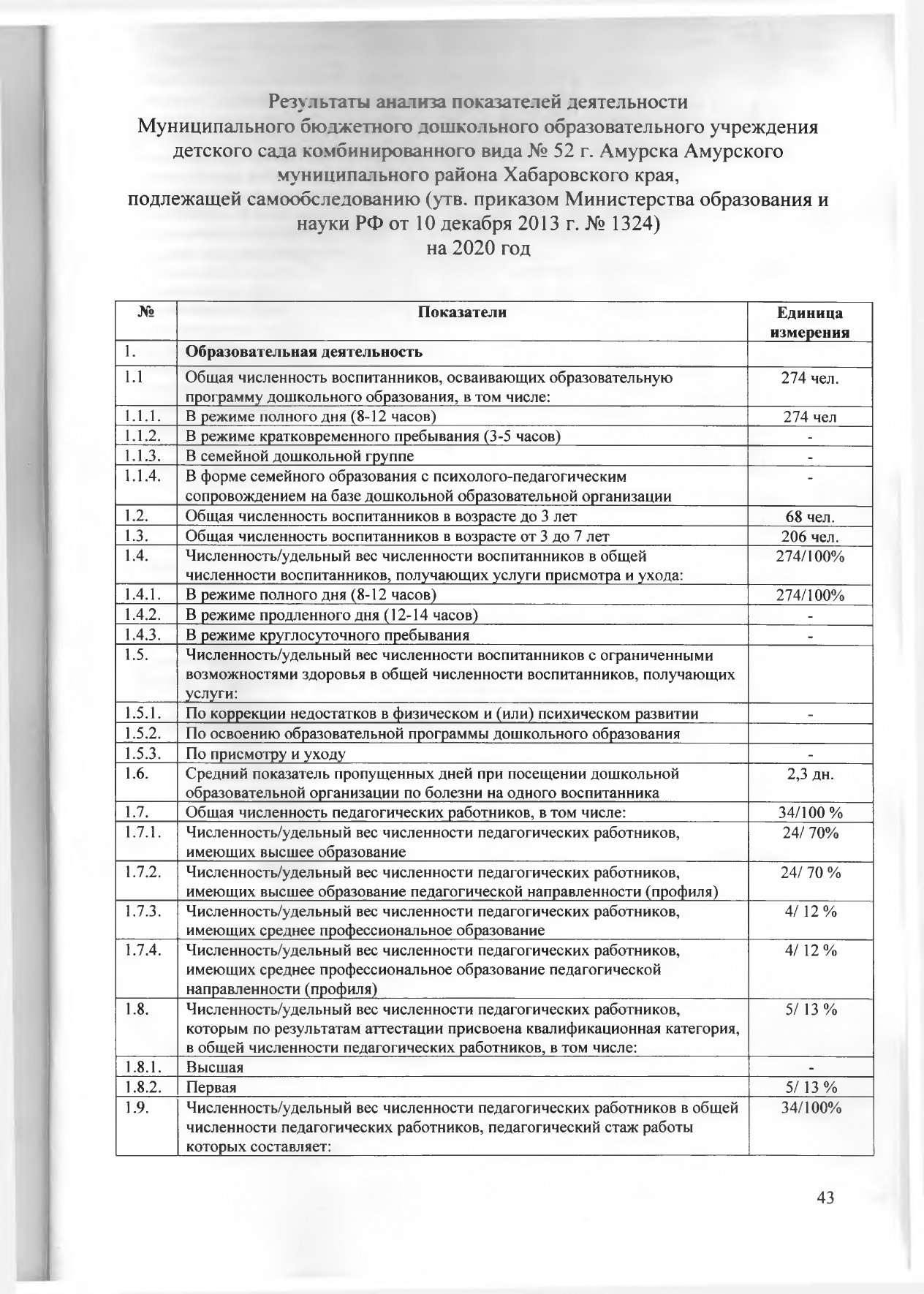 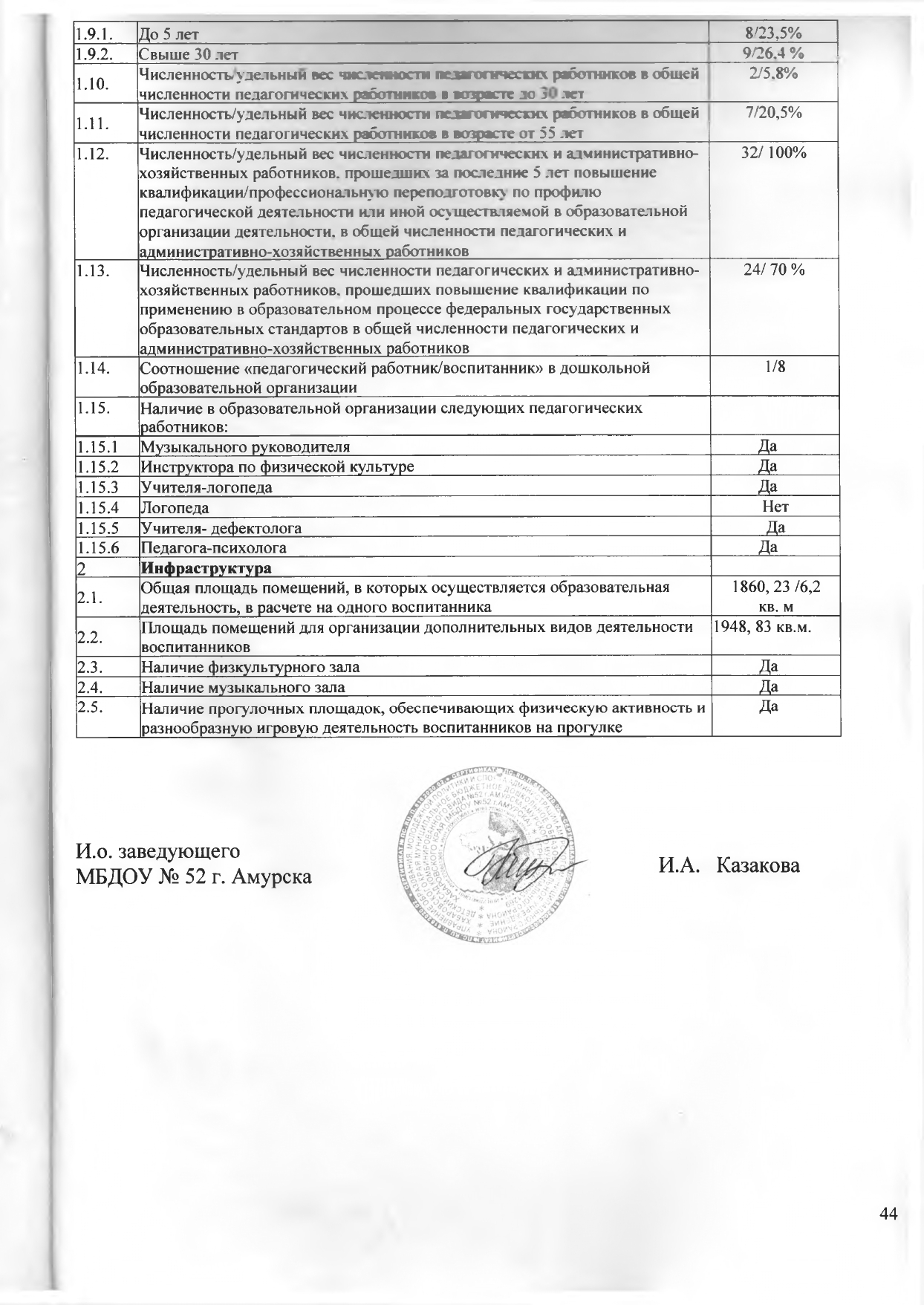 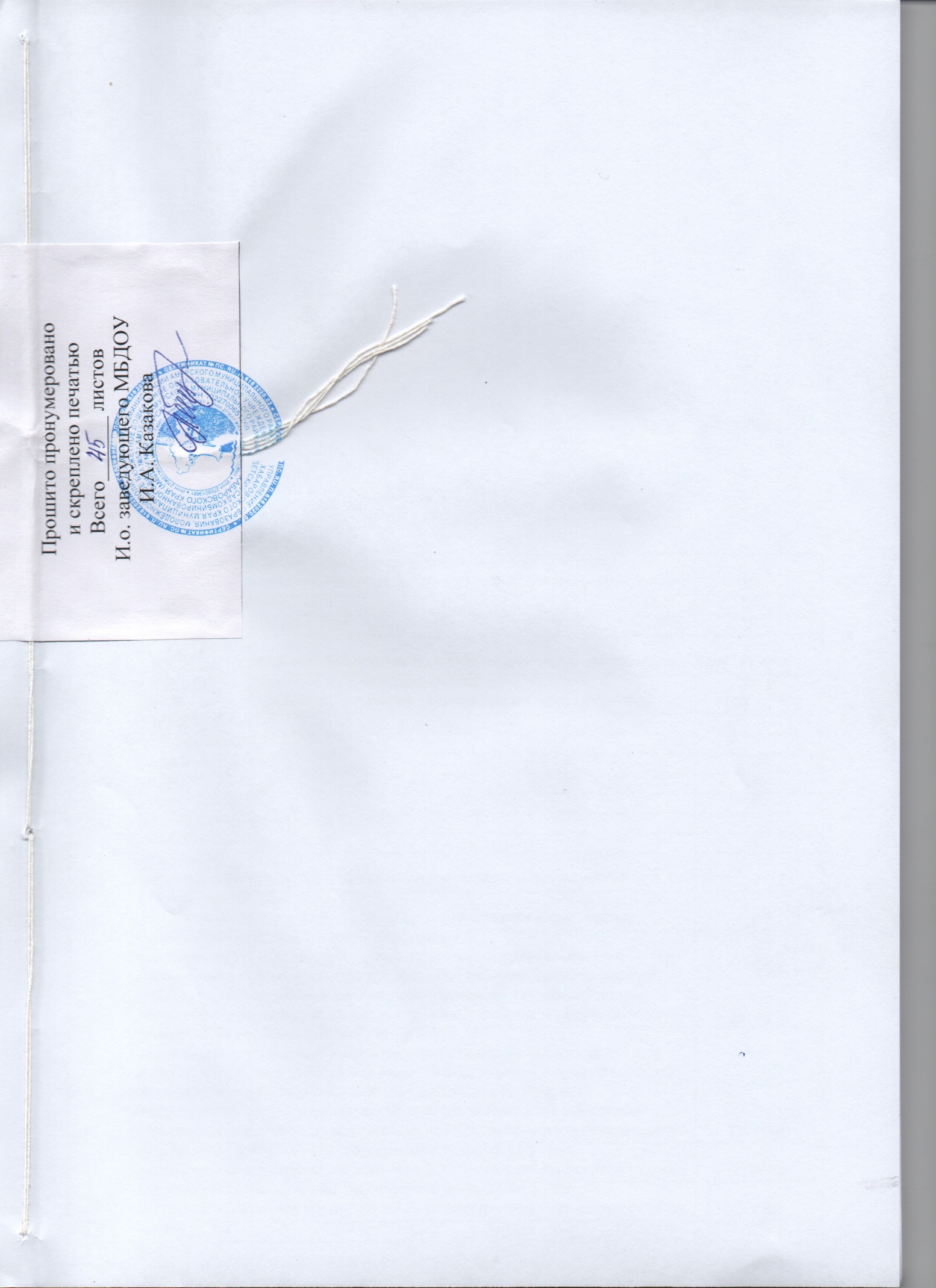 №Группы в соответствии с возрастом детейКоличество группНаполняемость групп12 группа раннего возраста с 1 до 2 лет12021 младшая группа с 2 лет до 3 лет24832 младшая группа с 3 лет до 4 лет3664средняя группа с 4 лет до 5 лет2505старшая группа с 5 лет до 6 лет(комбинированная)1186старшая группа с 5 лет до 6 лет(компенсирующая)1107 подготовительная группа с 6 лет до 7 лет2528подготовительная группа с 6 лет до 7 лет (компенсирующая)110Заболеваемость за 9 месяцев учебного года в сравнении с прошлым годом2019 год2019 год2019 год2020 год2020 год2020 годЗаболеваемость за 9 месяцев учебного года в сравнении с прошлым годомПропущено дней по болезни Пропущено дней по болезни Пропущено дней по болезни Пропущено дней по болезни Пропущено дней по болезни Пропущено дней по болезни Заболеваемость за 9 месяцев учебного года в сравнении с прошлым годомяслисадвсегояслисадвсегоОбщая заболеваемость124618373083184620373883ОРВИ8781062108297810872065Прочие заболевания36876316968459041749ОКИ (случаи)-77-11Ветряная оспа (случаи)-11234568Скарлатина------ЭВИ------Всего 274 детей2019 год289 детей2020 год274 детейВсего 274 детейвсеговсегоВсего (общая) заболеваемость1,32,3ОРВИ2,03,0СентябрьОсмотр узкими специалистами по назначению врачаПолоскание полости рта после приема пищиЗакаливающие процедуры Вакцинация против гриппа воспитанников ДОУ.Вакцинация против гриппа среди сотрудников ДОУ.Октябрь  Оксолиновая мазь – 2 раза в день – 14 днейПолоскание полости рта после приема пищиЗакаливающие процедурыНоябрь Полоскание полости рта после приема пищиДыхательная гимнастика, самомассажЗакаливающие процедурыНатуральные фитонциды (лук, чеснок)Санация полости рта - стоматологДекабрь Полоскание полости рта после приема пищиДыхательная гимнастика, самомассажЗакаливающие процедуры Оксолиновая мазь – 2 раза в день – 14 днейЯнварь Полоскание полости рта после приема пищиДыхательная гимнастика, самомассажЗакаливающие процедуры Февраль Полоскание полости рта после приема пищиДыхательная гимнастика, самомассажЗакаливающие процедурыНатуральные фитонциды (лук, чеснок)Чесночные ингаляцииОксолиновая мазь – 2 раза в деньМарт Полоскание полости рта после приема пищиДыхательная гимнастика, самомассажЗакаливающие процедурыОсмотр узкими специалистамиНатуральные фитонциды (лук, чеснок)Чесночные ингаляцииОксолиновая мазь  – 2 раза в день АпрельМай Полоскание полости рта после приема пищиДыхательная гимнастика, самомассажЗакаливающие процедурыНапиток из шиповника Июнь – Август Летне - оздоровительная компания СрокиНазваниеКурсСентябрьАдаптация детей, облегчённая одежда в группе.Сироп шиповника по 1 ч. л в 10.00.Оксалиновая мазь в носовые ходы 2 раза в день в 8.00 и 15.00.2 недели14 днейОктябрьОксалиновая мазь в носовые ходы 1 раз в день в 8.00.Чесночные бусы.Прогулки в сухую погоду 2 раза в день.2 недели14 дней НоябрьКислородный коктейль.Чесночные бусы.Мытьё рук до локтей.1 месяцДекабрьОксалиновая мазь в носовые ходы 1 раз в день в 8.00Чесночные бусыХодьба босиком по пуговкам1 месяцЯнварьЧесночные бусыХодьба босиком по массажному коврикуМассаж общий и оздоровительный х 10 дней1 месяцФевральОксалиновая мазь в носовые ходы 1 раз в день в 8.00Чесночные бусыОблегчённая одежда в группе14 дней14 дней1 месяцМартХодьба по ребристой доске1 месяцАпрельАпрельМайПрогулки в сухую погоду 2 раза в день1 месяцИюньСвежие фрукты, овощиСоки фруктовые увеличены на 50,0.Увеличение молока и молочной продукции на 10%Сон без маек.  Прогулки в сухую погоду 2 раза в день1 месяцИюльСвежие фрукты, овощиСоки фруктовые увеличены на 50,0.Увеличение молока и молочной продукции на 10%Сон без маек.  Прогулки в сухую погоду 2 раза в день1 месяцАвгустСвежие фрукты, овощиСоки фруктовые увеличены на 50,0.Увеличение молока и молочной продукции на 10%Сон без маек.  Прогулки в сухую погоду 2 раза в день1 месяц№Название кружкаРеализуемая программаГруппа возраст детей/количество детейРуководительХудожественно-эстетическое направлениеХудожественно-эстетическое направлениеХудожественно-эстетическое направлениеХудожественно-эстетическое направление1 «Мастерская маленьких дизайнеров»Программа художественного воспитания, обучения и развития детей 2-7 лет «Цветные ладошки» И.А. Лыкова.Группа № 2С 3 до 4 лет(15 детей)Е.Ю. Гнесь, воспитательН.В. Бородинавоспитатель2«Пластилиновые истории»Программа художественного воспитания, обучения и развития детей 2-7 лет «Цветные ладошки» И.А. Лыкова.Группа № 12С 4 до 5 лет(13 детей)Н.Н. Борисова,воспитательН.В. Раткевич,воспитатель3«Цветные странички»Программа художественного воспитания, обучения и развития детей 2-7 лет «Цветные ладошки» И.А. Лыкова.Группа 11С 3 до 4лет(16 детей)Бурлачук Д.В.,воспитатель4«Скоморошки»Э.Г. Чурилова «Театрализованная деятельность дошкольников»Группа № 16С 3 до 4 лет(15 детей)Степанова Е.В.,воспитатель5«Говорящий микрафон»И.А. Новоскольцева «Ладушки»Подготовительные группыС 6 до 7(20 детей)С.А. Ковалева,Муз. руководительФизкультурно-спортивное направлениеФизкультурно-спортивное направлениеФизкультурно-спортивное направлениеФизкультурно-спортивное направлениеФизкультурно-спортивное направление1«Ласковые ёжики»Григорьева Г.Г. и др. «Кроха»: Программа развития и воспитания детей до 3 лет. Н.НовгородГруппа № 1С 2 до 3 лет(10 детей)С.В. Педяш,воспитательА.В. Тамлион,воспитатель2«Малыш крепыш»Григорьева Г.Г. и др. «Кроха»: Программа развития и воспитания детей до 3 лет. Н.НовгородГруппа № 4С 1 до 2 лет(11 детей)Боброва Т.С.,ВоспитательЗавьялова Н.Е.,воспитатель3«ГТО в детском саду»Вавилова Е.Н. Развивайте у дошкольников ловкость, силу, выносливость: Пособие для воспитателя детского сада. – М.: ПросвещениеС 5 до 7 лет(10 детей)Герун В.Г.,Инструктор по ФИЗОТехническое направлениеТехническое направлениеТехническое направлениеТехническое направлениеТехническое направление1«Маленькие изобретатели»Методическое пособие Н.М. Карпова, И.В. Логинова «ТИКО – конструирование»Группа № 10С 5 до 6 лет(15 детей)Шабурова Т.К.,воспитатель2«Инженеры будущего» Волосовец Т.В., Карпова Ю.В., Тимофеева Т.В. Парциальная образовательная программа дошкольного образования «От Фрёбеля до робота: растим будущих инженеров».Группа № 17с 6 до 7 лет(6 детей)Г.К. АвиловавоспитательПознавательное направлениеПознавательное направлениеПознавательное направлениеПознавательное направлениеПознавательное направление1«Умные резиночки»Алябьева Е.А. «Развитие логического мышления и речи детей 5-8 лет» ТЦ Сфера,С 6 до 7 лет(20 детей)Лисовская Т.А.,воспитатель2«Юные эколята» С.Н. Николаевой «Юный эколог»Группа № 156-7 лет(15 детей)И.Ф. Истомина,воспитательД.В Бурлачук, воспитатель3«Я исследователь»Парциальная программа Юный исследовательГруппа № 10 с 5 до 6 лет(12 детей)К.В. Осолодковавоспитатель4«Основы финансовой грамотности»Формирование финансовой грамотности у детей дошкольного возраста (5-7лет)»"Группа № 13С 5 до 6 лет(5 детей)Е.В. ЛунгувоспмтательСоциально – педагогическое направлениеСоциально – педагогическое направлениеСоциально – педагогическое направлениеСоциально – педагогическое направлениеСоциально – педагогическое направление1«Коррекция речевого развития с 5-7 лет»«Программа коррекционно-развивающей работы в логопедической группе детского сада для детей с общим недоразвитием речи 5-6 лет», Н.В. НищевойС 5 до 6 лет(4 ребенка)С 6 до 7 лет(6 детей)Климченко А.П.Учитель – логопед,Визгерт Л.А.,Учитель – логопед,2«Познай себя»Парциальная коррекционно - развивающая программа для детей старшего дошкольного возраста " Арт - терапия в работе с детьми"С 5 до 6 лет    (4 ребенка)    С 6 до 7 лет     (5 детей)Е.В. Малькова,педагог – психолог,О.В. Казнадееваучитель -дефектологРечевое направлениеРечевое направлениеРечевое направлениеРечевое направлениеРечевое направление1«Говоруша»«Программа развития речи детей дошкольного возраста», О.С. УшаковаГруппа № 13С 5 до 6 лет(5 детей)О.А. МироновавоспитательВозраст% выполнение образовательной программыПримечание1-2 лет1002-3 лет1003-4 лет1004-5 лет1005-6 лет1006-7 лет100УровеньФизическое развитиеСоциально-коммуникативное развитиеРечевое развитиеПознавательное развитиеХудожественно-эстетическое развитиеВысокий 21 (31%)19 (28%)21 (31%)18 (26%)27 (40%)Средний 43 (63%)41 (60%)29 (43%)30 (44%)32 (47%)Низкий4 (6%)8 (12%)18 (26%)20 (30%)9 (13%)УровеньФизическое развитиеСоциально-коммуникативное развитиеРечевое развитиеПознавательное развитиеХудожественно-эстетическое развитиеВысокий 10 (17%)12 (20%)7 (11 %)7 (11%)13 (22%)Средний 36 (63%)38 (63%)38 (63%)38 (63%)43 (71%)Низкий11 (20%)10 (17%)15 (26%)15 (26%)10 (17%)УровеньФизическое развитиеСоциально-коммуникативное развитиеРечевое развитиеПознавательное развитиеХудожественно-эстетическое развитиеВысокий 3 (7%)10 (22%)6 (13%)10 (22%)9 (20%)Средний 30 (79%)30(67%)26(60%)24 (53%)25 (55%)Низкий10 (23%)15(11%)13 (27%)11(25%)11 (25%)УровеньФизическое развитиеСоциально-коммуникативное развитиеРечевое развитиеПознавательное развитиеХудожественно-эстетическое развитиеВысокий 3 (10%)4 (14%)4 (14 %)4 (14%)3 (10%)Средний 18 (64%)16(57%)5 (18%)16 (57%)19 (68%)Низкий7(26%)8(29%)19 (68%)8(29%)6 (22%)УровеньФизическое развитиеСоциально-коммуникативное развитиеРечевое развитиеПознавательное развитиеХудожественно-эстетическое развитиеВысокий 16 (26%)28 (46%)28 (46%)30(50%)31(52%)Средний 34(56%)30 (50%)28 (46%)28(46%)21 (35%)Низкий10 (18%)2 (4%)4 (8%)2 (4%)8 (13%)Кол-воВсего детей –621 группа1 группа2 группа2 группа3 группа3 группа4группа4группа5 группа5 группаКол-воВсего детей –62Кол-во%Кол-во%Кол-во%Кол-во%Кол-во %Кол-воВсего детей –6226422946712Уровни физической подготовленностиКоличество детей и процентыУровни физической подготовленности 2020(участвовало – 60 человек)Низкий16 (26%)Средний34(56%)Высокий 10 (18%)Исследование мотивационной готовностиИсследование мотивационной готовностиИсследование мотивационной готовностиИсследование мотивационной готовностиИсследование произвольной сферыИсследование произвольной сферыИсследование произвольной сферыИсследование интеллектуальной сферыИсследование интеллектуальной сферыИсследование интеллектуальной сферыИсследование речевой готовностиИсследование речевой готовностиИсследование речевой готовностиПишущая рукаПишущая рукаВсего детейВСНВСНВСНВСНлеваяправая6040155411453814815405555Исследование общего фона благополучияИсследование общего фона благополучияИсследование общего фона благополучияИсследование общего фона благополучияИсследование общего фона благополучияИсследование самооценкиИсследование самооценкиИсследование самооценкиИсследование самооценкиДОУВсего детейВыраженная потребностьИзбирательное отношениеНеуверенность в себеСамоизоляцияВсего детейАдекватная Завышенная  Заниженная Всего по ДОУ6025161226033234201820192020Количество выпускаемых детей198062Готовы к школьному обучению121024Не достаточно готовы к школьному обучению76835Не готовы к школьному обучению-21Год выпускаКоличество детейУровень адаптацииУровень адаптацииУровень адаптацииГод выпускаКоличество детей1 уровень2уровень3уровень2019 год80681202020 год6246160Период ВсегопедагоговДо 30 летДо 30 лет30 – 40 лет30 – 40 лет40-50 лет40-50 летПериод Всегопедагоговкол-во%кол-во%кол-во%201732928%928%1444%201833721%1752%927%201934822%1752%927%20203426%824%1440%ПериодВысшее образованиеСреднее специальноеОбучаются в ВУЗеПериодкол-вопедагоговкол-вопедагоговкол-вопедагогов 20202446КоличествоПервая категорияСЗДБез./кв. кат.2018 год 2018 год 2018 год 2018 год 32417112019 год2019 год2019 год2019 год3432292020 год2020 год2020 год2020 год3451019Наименование конкурсаФамилия, И.О. педагогаРезультат конкурсаРайонный фотоконкурс «Объективный взгляд на природу-2020»Осолодкова К.В. воспитательГнесь Е.Ю. воспитательБоброва Т.С. воспитательИстомина И.Ф. воспитательПедяш С.В. воспитательКазакова И.А. заместитель заведующегопо ВОРЯнковская П.Н. старший воспитательГерун В.Г. инструктор по физической культуреДиплом I степениДиплом III степениСертификат участникаСертификат участникаСертификат участникаСертификат участникаСертификат участникаСертификат участникаСертификат участникаВсероссийская интернет-олимпиада «Солнечный Свет»Боброва Т.С. воспитательДиплом участникаРайонно- научная экологическая конференция «Первые шаги в науку»Авилова Г.К. воспитательПетренко С.Л. воспитательИстомина И.Ф. воспитательДиплом I степениДиплом I степениДиплом I степениМуниципальная творческая группа «Использование современных образовательных технологий в развитии позитивной социализации детей старшего дошкольного возраста»Бурлачук Д.В. воспитательПетренко С.Л. воспитательСертификатСертификатВсероссийский конкурс Им. ВыготскогоГерун В.Г. инструктор по физической культуреСертификатБольшой фестиваль дошкольного образования Малькова Е.В.педагог-психологГерун В.Г. инструктор по физической культуреКузнецова И.В. воспитательОсолодкова К.В. воспитательПедяш С.В. воспитательСтепанова Е.В. воспитательФедорова И.П. музыкальный руководительДиплом I степениДиплом III степениДиплом III степениДиплом III степениДиплом III степениДиплом II степениДиплом III степениДиплом III степениВсероссийский дистанционный конкурс «Спортивная Осень»Герун В.Г. инструктор по физической культуреДиплом участникаКраевой конкурс «В объективе – педагог»Федорова И.П. музыкальный руководительГерун В.Г. инструктор по физической культуреДиплом II степениДиплом III степениМуниципальный конкурс «Педагогическая палитра»Завьялова Н.Е. воспитательТамлион А.В. воспитательДиплом III степениСертификатМуниципальный конкурс «От сердца, К сердцу»Малькова Е.В педагог-психологКазнадеева О.В. учитель-дефектологГерун В.Г. инструктор по физической культуреДиплом I степениСертификатКраевой конкурс педагогического мастерства «Фестиваль педагогических идей»Герун В.Г. инструктор по физической культуреСертификат Всероссийский конкурс «Педагогические лабиринты»Казакова И.А. заместитель заведующего по ВОРДиплом I степениВсероссийский конкурс профессионального мастерства «Педагогические таланты России»Казнадеева О.В. учитель-дефектологМалькова Е.В. педагог-психологДиплом I степениВсероссийская олимпиада «ФГОС соответствие»Лунгу Е.В. воспитательДиплом II степениМуниципальный конкурс «Творческий калейдоскоп»Лунгу Е.В. воспитательПопова О.К. воспитательСертификат СертификатМуниципальный конкурс фотографий в социальной сети instagram «Подари улыбку»Лунгу Е.В. воспитательДиплом участникаII Международный творческий конкурс «Наша елка лучше всех! »Москвина Е.А. воспитательДиплом I степениТворческий конкурс «Мы за безопасное будущее»Москвина Е.А. воспитательДиплом I степениВсероссийский конкурс педагогического мастерства и творчества «Лучшее дидактическое пособие»Москвина Е.А. воспитательДиплом I степениВсероссийский Конкурс «ТИКО-изобретатель-2020» «По сказкам Братьев Гримм»Шабурова Т.К. воспитательДиплом участникаРайонный конкурс для педагогов «Экологический отчет «Синичкина копилка»Казакова И. А. заместитель заведующего по ВОРЯнковская П.Н. старший воспитательДипломДипломМуниципальный конкурс «От сердца к сердцу»Авилова Г.К. воспитательГерун В.Г. инструктор по физической культуреГнесь Е.Ю. воспитательГоловкова О.В. воспитательИстомина И.Ф. воспитательЛунгу Е.В. воспитательОсолодкова К.В. воспитательСертификатСертификатСертификатСертификатСертификатСертификатСертификат№ п/пНазвание кабинетаЭтажПлощадь, м21Кабинет заведующего117,82Методический кабинет124,23Заместитель заведующего по АХР110,44Медицинский блок129,75Бухгалтерия120,86Музыкальный зал196,87Кабинет логопеда 13 гр2178Кабинет логопеда 17 гр2159Кабинет дефектолога111,210Сенсорная комната130,711Кабинет психолога18,412Кабинет инструктора по физ. культуре116,713Спортивный зал148,814Музыкальный зал196,815Бассейн1101,416Пищеблок1114,517Прачечная117,818Групповая № 11117,019Групповая № 21118,220Групповая № 31129,321Групповая № 41114,022Групповая № 102123,423Групповая № 112137,724Групповая № 121132,125Групповая № 132115,926Групповая № 142132,927Групповая № 152135,1528Групповая № 162133,629Групповая № 172120,1530Групповая № 202132,1Приёмы пищиВремя приёма пищиРаспределение калорийности суточного рационаЗавтрак8.15- 8.4520 %Второй завтрак10.005 %Обед12.00 – 13.0035 %Полдник15.3015 %Ужин17.1020 %Наименование разделаНаименование занятияЛитератураРечевое  развитиеРазвитие речиИнвариантная частьПрограмма «Детство» /Под ред. Т.И.Бабаевой, З.А.Михайловой.- Москва.: Просвещение, 2014.Основная литератураТумакова Г. Ознакомление дошкольников со звучащим словом. - М.: Просвещение, 1991.Швайко Г. Игры и игровые упражнения для развития речи. - М.: Просвещение, 1983.Гизатуллина Д. Русский язык в играх. - СПб: «Детство-Пресс», 2000. Филиппова Т. Подготовка дошкольников к обучению письму. - СПб: «Детство-Пресс», 2000.Белоусова Л.Е. Удивительные истории. Конспекты занятий по развитию речи с использованием элементов ТРИЗ. - СПб: «Детство-Пресс», 2000. Журова Л. Обучение дошкольников грамоте. - М.: Просвещение, 1994.Вариативная частьПарциальная программаО.С.Ушакова «Программа развития речи детей дошкольного возраста в детском саду».Дополнительная литератураСидорчук Т.А.,  Лелюх С.В. Составление детьми творческих рассказов по сюжетной картине (технология ТРИЗ)- М.: АРКТИ, 2009Сидорчук Т.А., Лелюх С.В. Обучение дошкольников составлению логических рассказов по сери картинок (технология ТРИЗ).- М.: АРКТИ, 2009 ПознавательноеразвитиеФормирование элементарных математически представленийИнвариантная частьПрограмма «Детство» /Под ред. Т.И.Бабаевой, З.А.Михайловой.- Москва.:Просвещение, 2014.Основная литератураМихайлова З.А. Игровые занимательные задачи для дошкольников.- СПб: «Детство-Пресс», 2000.Михайлова З.А. Математика от 3 до 7 лет. - СПб: «Детство-Пресс», 2000г.Михайлова З.А. Математика – это интересно (от 2 до 7 лет). - СПб: «Детство-Пресс»- М., 2000г. Носова Е. Логика и математика для дошкольников. - СПб: «Детство-Пресс», 2000.Столяр А.А. Давайте поиграем. - М.: Просвещение, 1991.Дьяченко О.М., Агаева Е.Л. Чего на свете не бывает. - М.:Просвещение, 1991.Наглядно-дидактические пособия;Плакаты: «Счет до 10»; «Счет до 20»; «Цвет»; «Форма». Вариативная частьДополнительная литература Смоленцева А.А. Математика в проблемных ситуациях для маленьких детей. - СПб: «Детство-Пресс», 2003.Смоленцева А.А. Введение в мир экономики. - СПб: «Детство-Пресс», 2001г.Ерофеева Т. Математика для дошкольников. - М.: Просвещение, 1993.ПознавательноеразвитиеЭкологияИнвариантная частьПрограмма «Детство» /Под ред. Т.И.Бабаевой, З.А.Михайловой.- Москва.: Просвещение, 2014.Основная литератураВоронкевич О.А. Добро пожаловать в экологию! Рабочая тетрадь для детей 5-6 лет, 2 части.- СПб.: ДЕТСТВО-ПРЕСС, 2009.Воронкевич О.А. Добро пожаловать в экологию! Рабочая тетрадь для детей 6-7 лет, 2 части.- СПб.: ДЕТСТВО-ПРЕСС, 2009. Вариативная частьДополнительная литература Николаева С.Н.  Ознакомление дошкольников с неживой природой. Природопользование в детском саду .-М.: Новая школа, 2005Николаева С.Н. Юный эколог.-М.: Мозаика-Синтез, 2002Рыжова Н.А. Воздух- невидимка .-М.: Линка-Пресс, 1998Рыжова Н.А. Волшебница вода.-М.: Линка-Пресс, 1998Короткова Н.А. Организация познавательно-исследовательской деятельности детей старшего дошкольного возраста.-М., 2002Прохорова Л.Н. Организация экспериментальной деятельности дошкольников. – М. : АРКТИ, 2005Одинцава Л.И. Экспериментальная деятельность в ДОУ.М.:2013.Социально-коммуникативное развитиеСоциально – нравственное воспитаниеИнвариантная частьПрограмма «Детство» /Под ред. Т.И.Бабаевой, З.А.Михайловой.- Москва.:Просвещение, 2014.Основная литератураДыбина О. В. Ознакомление с предметным и социальным окруже-нием: Старшая группа (5–6 лет). Дыбина О. В. Ознакомление с предметным и социальным окруже-нием: Подготовительная к школе группа (6–7 лет). Наглядно-дидактические пособияСерия «Мир в картинках»: «Авиация»; «Автомобильный транспорт»; «Арктика и Антарктика»; «Бытовая техника»; «Водный транспорт»; «Высоко в горах»; «Инстру менты домашнего мастера»; «Космос»; «Офисная техника и оборудование»; «Посуда»; «Школьные принадлежности».Серия  «Рассказы  по  картинкам»:  «В  деревне»;  «Кем  быть?»;  «Мой дом»; «Профессии». Серия «Расскажите детям о...»: «Расскажите детям о бытовых приборах»; «Расскажите детям о космонавтике»; «Расскажите детям о космосе»; «Расскажите детям о рабочих инструментах»; «Расскажите детям о транспорте», «Расскажите детям о специальных машинах»; «Расскажите детям о хлебе». Вариативная частьПарциальная программаО.Л. Князева, М.Д. Маханева «Приобщение детей к истокам русской народной культуры».  Наглядно-дидактические пособияСерия «Мир в картинках»: «Государственные символы России»; «День Победы». Серия  «Рассказы  по  картинкам»: «Великая  Отечественная  война  в произведениях художников».Формирование основ безопасностиИнвариантная частьПрограмма «Детство» /Под ред. Т.И.Бабаевой, З.А.Михайловой.- Москва.: Просвещение, 2014.Основная литератураБелая К.Ю. Формирование основ безопасности у дошкольников (3-7 лет)Саулина Т.Ф. Знакомим дошкольников с правилами дорожного движения (3-7 лет)Наглядно-дидактический материал:Авдеева, Н.Н. Безопасность: альбом иллюстрированный раздаточный № 1,2,3,4 / Н.Н. Авдеева. – СПб.: ООО «ИЗДАТЕЛЬСТВО «ДЕТСТВО-ПРЕСС», 2012Стеркина, Р.Б. Основы безопасности детей дошкольного возраста: учебно-наглядное пособие (демонстрационное) / Р.Б. Стеркина. - М.: Просвещение, 2010.Бордачева И. Ю. Безопасность на дороге: Плакаты для оформления родительского уголка в ДОУ. БордачеваИ. Ю.  Дорожные знаки: Для работы с детьми 4–7 лет.
Вариативная частьПарциальная программа «Основы безопасности детей дошкольного возраста»   Н.Н.Авдеева, О.Л.Князева, Р.Б. СтеркинаСамообслуживание, самостоятельность трудовое воспитаниеИнвариантная часть Программа «Детство» /Под ред. Т.И.Бабаевой, З.А.Михайловой.- Москва.: Просвещение, 2014.Основная литератураКуцакова Л.В. Трудовое воспитание в детском саду: Для занятий с детьми 3-7 лет.Крулехт М. Дошкольник и рукотворный мир. Педагогическая технология. - СПб: «Детство-Пресс», 2000.Дыбина О.В. Рукотворный мир: Сценарии игр-занятий.- М.: ТЦ Сфера, 2000г.Вариативная часть Дополнительная литератураБуре Р.С. Дошкольник и труд. Теория и методика трудового воспитания. – М.: Мозаика-синтез, 2011г.Игровая деятельностьИнвариантная часть Основная литература:Губанова Н.Ф. Развитие игровой деятельности. Старшая группа. (5-6 лет)Губанова Н.Ф. Развитие игровой деятельности. Подготовительная группа. (6-7 лет)Игра и дошкольник. Развитие детей старшего дошкольного возраста в игровой деятельности: Сборник/Под ред.Т.И. Бабаевой, З.А.Михайловой.-С-Пб.: «ДЕТСТВО-ПРЕСС», 2004Вариативная часть Дополнительная литератураИгра дошкольника / Л.А.Абрамян, Т.В.Антонова, Л.В.Артемова и др.; Под ред. С.Л.Новоселовой – М.: Просвещение, 1989Менджерицкая Д.В. Воспитателю о детской игре: Пособие для воспитателя детского сада /Под ред. Т.А.Марковой.- М.: Просвещение, 1982Михайленко Н.Я., Короткова Н.А. Как играть с ребенком.- М.:Педагогика, 1990Михайленко Н.Я., Короткова Н.А. Организация сюжетной игры в детском саду: Пособие для воспитателя.- М.: Издательство «ГНОМ и Д», 2000Никитин Б.П. Ступеньки творчества, или развивающие игры.-М.:Просвещение, 1991Художественно-эстетическое развитиеМузыкальное развитиеИнвариантная частьПрограмма «Детство» /Под ред. Т.И.Бабаевой, З.А.Михайловой.- Москва.: Просвещение, 2014.Вариативная частьПарциальная программа:Каплунова И.М., Новоскольцева И.А. «Ладушки» - СПб, «Композитор», 2013Дополнительная литератураКаплунова И.М., Новоскольцева И.А. Мы играем, рисуем, поем. Комплексные занятия в детском саду.- СПб, «Композитор», 2009Каплунова И.М., Новоскольцева И.А. Как у наших у ворот… Русские народные песни в детском саду. - СПб, «Композитор», 2009Поляк Л.Я. Театр сказок.-СПб.:ДЕТСТВО-ПРЕСС,2009Кутузова И.А., Кудрявцева А.А. Музыкальные праздники в детском саду. .- М.:Просвещение, 2010Художественно-эстетическое развитиеХудожественная деятельностьИнвариантная частьПрограмма «Детство» /Под ред. Т.И.Бабаевой, З.А.Михайловой.- Москва.: Просвещение, 2014.Основная литератураКазакова Т.Г. Развивайте у детей творчество. - М.: Просвещение, 1985.Камарова Т.С. Занятия по изобразительной деятельности в детском саду. - М.: Просвещение, 1991.Куцакова Л.В. Конструирование, ручной труд в детском саду. - М.: Просвещение, 1990.Богатеева З. Занятия аппликацией в детском саду. - М.: Просвещение, 1988. Богатеева З. Чудесные поделки из бумаги. - М.: Просвещение, 1992.Богатеева З. Мотивы народных орнаментов в детских аппликациях. - М.: Просвещение, 1998.Халезова Н.Б. Лепка в детском саду. - М.: ПросвещениеНаглядно-дидактические пособия:Серия «Мир в картинках»: «Гжель»; «Городецкая рос пись по дереву»; «Дымковская игрушка»; «Каргополь — народная игрушка»; «Музыкальные инструменты»; «ПолховМайдан»; «Филимоновскаяна родная игрушка»; «Хохлома». Вариативная частьПарциальная программаИ.А. Лыкова «Цветные ладошки»И.А. Лыкова, «Изобразительная деятельность: планирование, конспекты занятий, методические рекомендации»И.А. Лыкова «Художественный труд в детском саду: 4-7 лет».Физическое развитиеФизическое развитиеИнвариантная частьПрограмма «Детство» /Под ред. Т.И.Бабаевой, З.А.Михайловой.- Москва.: Просвещение, 2014.Основная литератураПензулаева Л.И. Физическая культура в детском саду: средняя, старшая, подготовительная группы». Пензулаева Л.И. Методические пособия по физическому развитию дошкольников - М.: Владос, 2002.Наглядно-дидактические пособияСерия «Мир в картинках»: «Спортивный инвентарь», «Зимние виды спорта»; «Летние виды спорта»; «Распорядок дня».Вариативная частьПарциальные программыАлямовская В.Г. Программа «Здоровье» М.:АРКТИ, 2010М.Л. Лазарев «Здравствуй», 2010г.Дополнительная литератураДеркунская В.А.Образовательная область "Здоровье".Здоровьесберегающие технологии воспитания в детском саду / Под ред. Т.С. Яковлевой. – М.: Школьная пресса, 2010.В.С. Коваленко «К здоровой семье через детский сад».Коррекционно -развивающее развитиеРечевое развитиеИнвариантная частьПрограмма «Детство» /Под ред. Т.И.Бабаевой, З.А.Михайловой.- Москва.: Просвещение, 2014.Вариативная часть«Примерная адаптированная программа  коррекционно-развивающей работы в логопедической группе детского сада для детей с общим недоразвитием речи от 3 до 7 лет» Н.В.Нищевой.Дополнительная литератураДиагностический  и коррекционно-развивающий инструментарий.Учебно-дидактический материал,  специальные методические пособия учебно-игровые и дидактические материалы, мультимедийные, аудио- и видео - материалы коллективного и индивидуального пользования систематизированы по блокам речевой функциональной системы.Альбомы, инструментарий для логопедического обследования.Демонстрационные материалы по лексическим темам.Е.А Алябьева. Психогимнастика в детском саду: Методические материалы в помощь психологам и педагогам. — М.: ТЦ Сфера, 2003. - 88 с. И.Л.Арцишевская Работа психолога с гиперактивными детьми в детском саду. Изд. 2-е, доп. — М.: Книголюб, 2005. — 64 с.Л.А.Венгер, Е.Л.Агаевва, Р.И.Бардина и др. Психолог в детском саду: Руководство для работы практического психолога (стандартизированные диагностические методики).Н.И.  Гуткина «Диагностическая программа по определению психологической готовности детей 6 – 7 лет к школьному обучению»М.М.Семаго, Н.Я.Семаго «Диагностический комплект/Исследование особенностей развития познавательной сферы детей дошкольного и младшего школьного возраста».